Publicado en Madrid el 20/01/2022 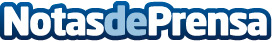 La criosauna, un equipo "útil y práctico" para afrontar la cuesta de enero tras la Navidad, sostiene CryosenseLa oferta de cabinas de crioterapia en gimnasios, complejos deportivos y centros de estética se enfrenta a una época en la que se suele experimentar un auge de actividad para acabar con los excesos de la Navidad y cumplir los típicos propósitos de Año Nuevo, según apuntan desde CryosenseDatos de contacto:Cryosense911 59 27 16Nota de prensa publicada en: https://www.notasdeprensa.es/la-criosauna-un-equipo-util-y-practico-para Categorias: Nacional Industria Farmacéutica Medicina alternativa Belleza Fitness http://www.notasdeprensa.es